Pear Tree Primary School Sports Premium Funding Impact Statement 2022-2023Pear Tree Primary School Sports Premium Funding Impact StatementPear Tree Primary School 2022 - 2023What is the Sports Premium?The Government provided funding of £150 million per annum for academic years since 2013 to provide new, substantial primary school sport funding’. This funding was jointly provided by the Departments for Education, Health and Culture, Media and Sport, and saw money going directly to primary school headteachers to spend on improving the quality of sport and PE for all their children. This funding has since been extended to 2020.The sport funding can only be spent on sport and PE provision in schools.Purpose of fundingSchools have to spend the sport funding on improving their provision of PE and sport, but have the freedom to choose how they do this. However, the use of this funding is monitored closely by Ofsted.Suggested uses for the funding include:hiring specialist PE teachers or qualified sports coaches to work alongside primary teachers when teaching PEnew or additional Change4Life sport clubspaying for professional development opportunities in PE/sportproviding cover to release primary teachers for professional development in PE/sportrunning sport competitions, or increasing participation in the school gamesbuying quality assured professional development modules or materials for PE/sportproviding places for pupils on after school sport clubs and holiday clubs.Sports Grant 2022-23What was the impact across school? Celebrations - Sports day and River family sports day Whole school ‘wheelie good day’ – all children came to school on bikes or scootersCompetition and festivals were held over the year for KS1 and KS2 children.Gymnastics and cricket squads made it through to county finalsWe achieved the PLATINUM mark Summer 2023More children have taken part in a festival or competition over the year.Quidditch day – all children got to play quidditch.  A new sport for all to try.StrengthsCoverage of national curriculum content. Children are exposed to strands of P.E including games, athletics, swimming, gymnastics and danceStaff have a secure knowledge of P.E and we also use a coaching group 1 full day per week, to improve teacher’s CPD and children’s physical development.We have had dance sessions as an extra for ½ term for each classSummer term we have had a sports coach in to deliver ‘Motorskills united’ for ½ day for selected children who need gross motor skills developing or are SEN.Pear Tree take part in a wide and varied sports calendar throughout the academic year and have positive achievements.Pear Tree have strong links with the wider community and have a range of free coaching sessions over the year, such as: cricket, tag rugby, football, gymnastics.Areas for developmentA new member of staff to take on the P.E coordinator role with the support of myself over the year.To set up a system to track children’s sporting events over the year.To hold termly meetings with sports ambassadors and discuss sporting events.Recent impacting factorsSporting events have been cancelled due t the weather this year.Barriers to future attainment (for pupils eligible for PP, including high ability)Barriers to future attainment (for pupils eligible for PP, including high ability)Barriers to future attainment (for pupils eligible for PP, including high ability)Barriers to future attainment (for pupils eligible for PP, including high ability)Barriers to future attainment (for pupils eligible for PP, including high ability) In-school barriers (issues to be addressed in school, such as poor oral language skills) In-school barriers (issues to be addressed in school, such as poor oral language skills) In-school barriers (issues to be addressed in school, such as poor oral language skills) In-school barriers (issues to be addressed in school, such as poor oral language skills) In-school barriers (issues to be addressed in school, such as poor oral language skills)Sports festivals/competitions being cancelled due to weather Sports festivals/competitions being cancelled due to weather Sports festivals/competitions being cancelled due to weather Curriculum pressures Curriculum pressures Curriculum pressures C.C.Parental engagement with school; supporting children’s learning at home; cultural Parental engagement with school; supporting children’s learning at home; cultural Parental engagement with school; supporting children’s learning at home; cultural External barriers (issues which also require action outside school, such as low attendance rates)External barriers (issues which also require action outside school, such as low attendance rates)External barriers (issues which also require action outside school, such as low attendance rates)External barriers (issues which also require action outside school, such as low attendance rates)External barriers (issues which also require action outside school, such as low attendance rates)D. D. Some attendance and punctuality issuesSome attendance and punctuality issuesSome attendance and punctuality issuesLimited access to clubs due to other commitments. Limited access to clubs due to other commitments. Limited access to clubs due to other commitments. Desired outcomes Desired outcomes Desired outcomes Desired outcomes Desired outcomes and how they will be measuredDesired outcomes and how they will be measuredSuccess criteria To continue to train Year 5&6 children in Sports Leaders courseTo continue to train Year 5&6 children in Sports Leaders courseSGO will train children and all year 5&6 will become sports leaders in schoolRaising profile from the children up.  E.g. sports ambassadors, displays etc.Raising profile from the children up.  E.g. sports ambassadors, displays etc.The children’s voice will be hear and implemented in the planning and delivery of sports across the school.To increase children’s participation in clubs, festivals, competitions over the year, as well as internal clubs.To increase children’s participation in clubs, festivals, competitions over the year, as well as internal clubs.We will receive GOLD mark.  More children will participate in sports.We received the PLATINUM mark in July 2023What was the sports premium used for?£17,870.00Figures shown indicativeWhat was the purpose?What was the impact?Head into the Wild£5500Every class from year 1 to year 6 will receive 6 weeks forest sessions.Children learn forest school skills.North West Sports coaching£6000Specialist teacher leads 5 classes per 1 day a week.  Every class gets 2 terms of this.  This year we are using PE PassportX10 weeks of dance as an extra X1 term Motor skills united – specific children½ day of whole school sports Children receive high quality teaching in a range of sports and teachers receive ongoing CPD.Crewe and Nantwich School Sports Partnership£600A new timetable of competitions have been designed for the school year.  Termly meetings for PE leads to attendSGO to train our Year 5&6 children.SGO to lead staff meetingChildren have had a range of festivals and competitions.Staff have had up to date trainingYear 5 and 6 are leaders.Storage equipment for sports and outdoor equipment£3000A new shed to house outdoor play equipment to support physical development of EYFS/Year 1 pupils.Purchase of new playground equipment.To be completed by Mid-September 2022.Children have accessed this all year round in all weathers.Contingency£1000Plan to keep a contingency to ensure outdoor equipment is maintained and replaced on rolling programme.Sports Grant Expenditure 2022/23 Sports Grant Expenditure 2022/23 Sports Grant Expenditure 2022/23 Sports Grant Expenditure 2022/23 Expenditure (31373)Income (8960)CNSSP (Ruskin) Primary School Membership £           600.00 Sports Grant£17,870Sports Coaching NW £       6,160.00 Lucy Forest Schools First Aid  £           250.00 Sports Tracking Licence (NOT YET INVOICED) £       1,000.00 Head into the Wild 18w @ 275 £       4,950.00 Dance Thursday pm x 10w @ £70 pw £           700.00 Motor Skills Friday pm x 10w @ £70 pw £           700.00 Equipment up to 7 Dec £           508.00 Netball Posts £           260.00 Quidditch £           200.00 Coach - S C College 29/3/23 £           260.00 Coaches to sports events?Top Up Swimming TBC £           100.00  £     15,688.00 £17,870PROJECTED EXPENDITURE 2023/24CNSSP (Ruskin) Primary School Membership £           600.00 Sports Coaching NW £       7,790.00 Sports Tracking Licence £       1,000.00 Head into the Wild 18w @ 275 £       4,950.00 Motor Skills Friday pm x 10w @ £70 pw £           700.00 Equipment up to 7 Dec £           508.00 Quidditch £           200.00 Coach - S C College 29/3/23 £           260.00 Coaches to sports events?Top Up Swimming? £           100.00  £     16,108.00  £  17,870.00 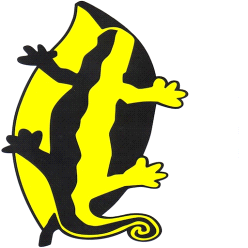 